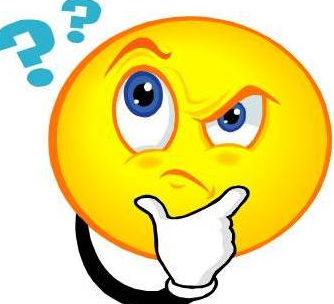 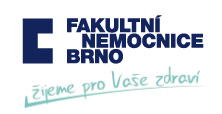 Jak se mohu přihlásitdo adaptačního programu?           Informace: Oddělení organizace řízeníinformace k adaptačnímu programu lékařů – absolventů na rok 2017/2018 jsou uveřejněny na webu FN Brno: http://www.fnbrno.cz/adaptacni-program-lekari/t4684
žadatel se přihlašuje do Adaptačního programu ve FN Brno na rok 2017/2018 doručením
požadovaných dokumentů na adresu navratilova.jana@fnbrno.cz do 24. 2. 2017 
a potvrzením jejich kompletnosti ze strany FN Brnodokumenty požadované FN Brno:
* motivační dopis (obvyklý formát)
* profesní životopis (obvyklý formát)
* dotazník FN Brno (bude umístěn na webu FN Brno)

* všechny dokumenty odesílá žadatel elektronicky na adresu navratilova.jana@fnbrno.cz
* všechny kompletní požadované dokumenty znovu zasílají zájemci o Adaptační program, tedy i ti, kteří 
   již zaslali motivační dopis či profesní životopis v době, kdy se dotazovali na volné pracovní místo 
   ve FN Brno
* podporované formáty dokumentů (.doc., docx), nepřijatelný formát (.pdf) nebo v listinné 
  forměveškerá korespondence s žadatelem probíhá elektronickou formou na kontaktní e-mail, který žadatel uvádí v požadovaných dokumentech
žadatel obdrží z e-mailu Mgr. Navrátilové zprávu o přijetí požadovaných dokumentů, 
a o tom, zda materiály jsou kompletní, případně je vyzván k doplnění datpo ukončení data příjmu přihlášek do Adaptačního programu na rok 2017/2018 (po 25. 2. 2017) obdrží žadatel z e-mailu Mgr. Navrátilové pozvánku k výběrovému řízení s žádostí o akceptaci své účasti před výběrovou komisí v uvedeném termínu. předpokládaný termín výběrových řízení je od 1. 3. 2017 do 15. 3. 2017.po ukončení výběrového řízení, předpokládaný termín do 21. 3. 2017, obdrží žadatel z e-mailu Mgr. Navrátilové vyrozumění, zda (ne)uspěl ve výběrovém řízení. Ti, kteří uspěli, budou mít v e-mailu uvedenu pracovní nabídku na kliniku/oddělení FN Brno a informace k níKontaktní osoba:
Mgr. Jana Navrátilová, vedoucí Oddělení organizace řízení
FN Brno, Lůžkový trakt, II. nadzemní podlaží, kancelář č. 2139
  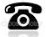 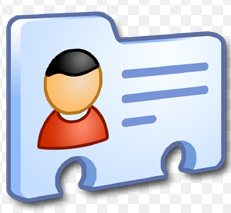 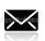 